          Муниципальное бюджетное общеобразовательное учреждение                               «Средняя   общеобразовательная казачья школа села Знаменка»                             Нерчинский район,   Забайкальский край                     Проверочная  работа   к уроку                    «Искусства»  в 9 классе    по теме:        «Развитие дизайна и его значение в жизни                                                современного общества»     по программе Г.П Сергеевой, И. Э. Кашековой, Е.Д. Критской                                                                    Учитель музыки и  искусства-                                                                                           Трушина Светлана Юрьевна1.Что означает слово «дизайн»?________________________________________2. Перечислите  известные  стили дизайна.________________________________________________________________________________________________________________________________________________________________3. Кто является известным дизайнером?А) А.Бенуа     Б) Ч.Макинтош    В) В.Гог4. К какому стилю дизайна интерьера принадлежат следующие иллюстрации 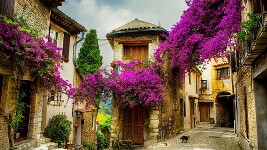 2.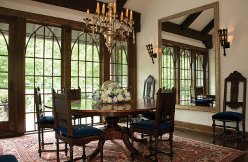 3.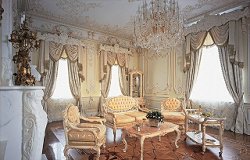 4.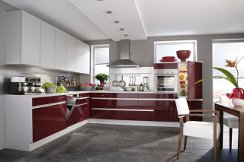 5.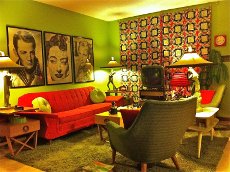 5. Кто автор картины «Идея шляпки в форме туфли»?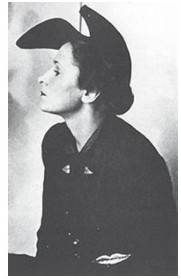 6. Родина стиля  «Модерн»  в искусствеА) Франция    Б) Англия    В) Италия7) Перечислите основные виды дизайнаКлючи:1) проект, замысел, чертеж, рисунок2) классицизм, модерн, арт-деко, минимализм, хай-тек, китч, этно. 3) Б		4) 1 – прованс    2 – готика    3 – барокко    4 – хай-тэк    5 – китч5) Сальвадор Дали 6) Б7)  Графический, индустриальный, дизайн среды, дизайн имиджа.Критерий оценивания:Выполнены задания на   7   вопросов- оценка «5»Выполнены задания на   5,6   вопросов- оценка «4»Выполнены задания на   4   вопроса - оценка «3»Источник:Искусство,  8-9 классы: учеб. для общеобразоват. организаций / Г.П. Сергеева, И.Э Кашекова, Е. Д. Критская, - 8-е изд,- М.: Просвещение, 2017.